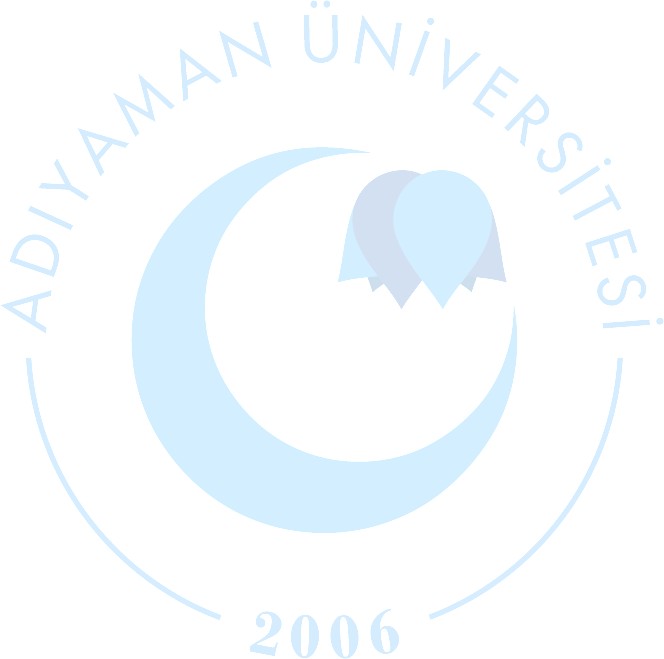 ADIYAMAN UNIVERSITYVOCATIONAL SCHOOL OF TECHNICAL SCIENCESMATERIALS AND MATERIAL PROCESSING TECHNOLOGY DEPARTMENTD E S C R I P T I O N	B O O K L E T2020 - 2021C O N T E N T S  Our D e p a r t m e n t	  M i s s i o n	&	V i s i o n  Furniture and Decoration Program  Purpose of the Program  Number of StudentsAdmission RequirementsDegree EarnedTransition to Higher Degree ProgramsDepartments that can go with the Vertical Transfer ExamC o u r s e	C a t a l o g u eExamples of Educational Teaching Methods UsedOur D e p a r t m e n tVocational School, which was established within the body of Malatya İnönü University in 1983, was separated from İnönü University and connected to Adıyaman University with the law number 5467 dated March 1, 2006 and published in the Official Gazette dated 17 March 2006 and numbered 26111, in 2006 under the name of Material and Material Processing Technologies Department. Furniture and decoration programming was established and received its first students in the 2006-2007 academic year.Head of DepartmentLec. Ahmet LEBLEBİCİVice ChairLec. Ahmet AKKÖKAcademic StaffFurniture and Decoration ProgramÖğr. Gör. Ahmet LEBLEBİCİÖğr. Gör. Ahmet AKKÖKDepartment SecretaryBirgül BİZNETMission & Vision MissionResearching and questioning materials and production technologies in the field of Furniture and Decoration, participatory, dynamic, able to compare past technology and production methods with today and anticipate future developments, questioning, respectful of different opinions and thoughts, and contribute to the development of the region and the country. VisionThe Furniture and Decoration Program has the vision of training technical staff who have sufficient theoretical and practical knowledge in their field, have high business skills, are qualified, experts in their fields and can see the future.Furniture and Decoration Program  The Furniture and Decoration Associate Degree Program is a 2-year program consisting of 4 semesters, each worth 30 ECTS. An ECTS refers to the 30-hour workload of the student for each semester, and it is compulsory to do an Industrial Practice (Internship) for 30 working days each at the end of the 2nd and 4th semesters.Purpose of the Program The production and processing of wooden materials, which are indispensable for human life, are very important both in terms of economy and in terms of meeting the needs. Furniture used in living areas, wooden doors-windows, interior architecture-decoration works etc. In order for the works to serve the purpose, they must be designed and produced in accordance with quality and standards. This is a separate area of ​​expertise and emerges as an important sector. The rapid advancement of technology has made the development, growth and renewal of the furniture sector mandatory, and the training of qualified intermediate technical staff with the support of the necessary technological machinery and equipment and the provision of them to the service of the sector is the most important point. In this context, who can respond to the needs of the Furniture and Decoration sector, have learned and absorbed the relevant concepts, terminology, material and production technologies in their field, have the ability to recognize and apply new systems needed in this sector, can reduce waste and losses, receive feedback about work and regulate the process Highly self-confident, equipped with theoretical and practical knowledge that can solve problems that may arise in planning and production, provide coordination between engineers and employees, work in worker health and work safety, quality assurance, product and system design, production planning and production systems to train qualified technical staff.Number of Students   Admission RequirementsThe Furniture and Decoration Program is placed according to the preference order in TYT score type from the Basic Proficiency Test conducted by the Student Selection & Placement Center (ÖSYM). The table below has been taken from https://www.osym.gov.tr/TR,16798/2021-yuksekogretim-programlari-ve-kontenjanlari-kilavuzu.html.Degree earnedThe education period of the Furniture and Decoration Program is 2 years. FURNITURE AND DECORATION TECHNICIAN ASSOCIATE degree is given to the students who complete the program successfully. They play an important role as a technical staff who can set up workplaces as well as assume responsibilities such as furniture production and planning officer, furniture quality control staff, furniture technical draftsman, design and product development staff, CNC machine operator and assistant.Transition to Higher Degree ProgramsHorizontal and vertical transfers can be made in line with the relevant legislation of YÖK. Those who successfully complete the program can make vertical transfer to the following undergraduate programs when they are successful in the Vertical Transfer Exam conducted by ÖSYM. Our students can also continue their education at the undergraduate level by directly enrolling in the Faculty of Business and Economics of the Open Education Faculty.Departments that can be attended with the Vertical Transfer ExamAğaç İşleri Endüstri MühendisliğiEndüstri TasarımıEndüstri Ürünleri TasarımıEndüstriyel Tasarımİç Mimarlıkİç Mimarlık ve Çevre Tasarımıİmalat MühendisliğiOrman Endüstrisi MühendisliğiOrman MühendisliğiCourse Catalogue*	For elective courses determined by the Rectorate T+A/C → 2+0/2 .WCH: Weekly Course HoursT+U/K: Theorical + Application/Credit ECTS: European Credit Transfer System C/E: Compulsory/ElectiveLa.: Language (T: Turkish)EXAMPLES OF TEACHING METHODS USED Lessons & In-Class ActivitiesTeam workWorkshop ApplicationsHomeworkPreparing projectInternshipTechnical tourComputer Aided DrawingOn-Site ApplicationProfessional ActivitySocial activitiesField StudyMATERIALS AND MATERIAL PROCESSING TECHNOLOGY DEPARTMENT AddressAdıyaman University (ADYU) VOCATIONAL SCHOOL OF TECHNICAL SCIENCESMATERIALS AND MATERIAL PROCESSING TECHNOLOGY DEPARTMENTFloor: 102040, City center / ADIYAMANTelephone: +90 (416) 223 38 00Fax:        Internet: http:// tbmyo@adiyaman.edu.tr/T.C. 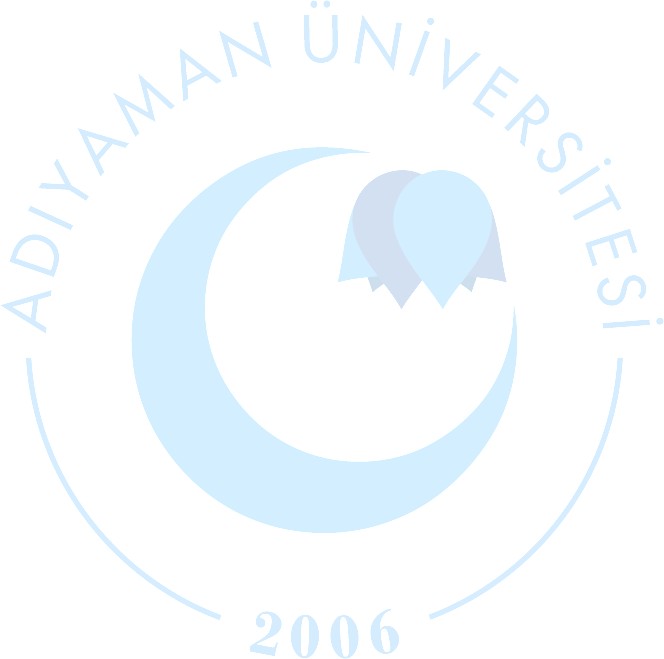 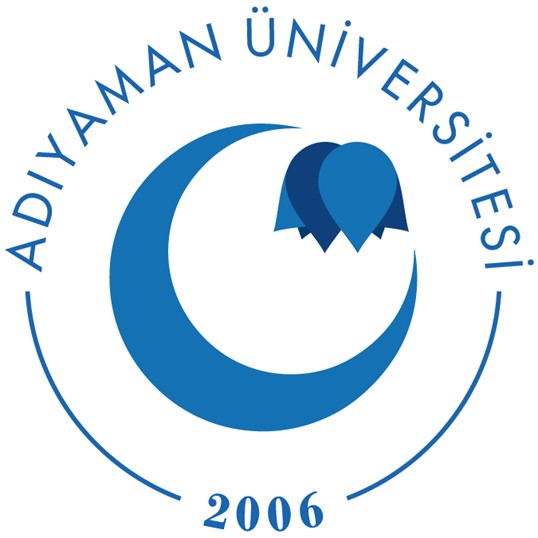 A D I Y A M A N	Ü NİV E R SİT E Sİ TEKNİK BİLİMLER MESLEK YÜKSEKOKULUMALZEME VE MALZEME İŞLEME TEKNOLOJİLERİ BÖLÜMÜT A N I T I M	KİT A P Ç IĞI2020 - 2021İÇ E RİKB ö l ü m ü m ü zM i s y o n	&	V i z y o nMobilya ve Dekorasyon ProgramıProgramın AmacıÖğrenci Sayısı Kabul KoşullarıKazanılan DereceÜst Derece Programlara GeçişDikey Geçiş Sınavı ile gidebileceği bölümlerDers KataloğuKullanılan Eğitim Öğretim Yöntemlerinden ÖrneklerB ö l ü m ü m ü z1983 Yılında Malatya İnönü Üniversitesi bünyesinde kurulan Meslek Yüksekokulunun 1 Mart 2006 tarih ve 5467 sayılı kanunla, 17 Mart 2006 tarih ve 26111 sayılı Resmi Gazete’de yayınlanarak yürürlüğe giren kanunla İnönü Üniversitesinden ayrılarak Adıyaman Üniversitesine bağlanmasından sonra 2006 yılında Malzeme ve Malzeme İşleme Teknolojileri Bölümü adı altında Mobilya ve dekorasyon Programcılığı kurulmuş olup 2006-2007 eğitim-öğretim yılında ilk öğrencilerini almıştır.Bölüm BaşkanıÖğr. Gör. Ahmet LEBLEBİCİBölüm Başkan YardımcısıÖğr. Gör. Ahmet AKKÖKAkademik PersonellerMobilya ve Dekorasyon ProgramıÖğr. Gör. Ahmet LEBLEBİCİÖğr. Gör. Ahmet AKKÖKBölüm SekreteriBirgül BİZNETMisyon & Vizyon MisyonMobilya ve Dekorasyon alanında malzeme ve üretim teknolojilerini araştıran, sorgulayan, katılımcı, dinamik, geçmiş teknoloji ve üretim yöntemleri ile bugünkünü karşılaştırıp gelecekte olabilecek gelişmeleri tahmin edebilen, sorgulayıcı, farklı görüş ve düşüncelere saygı ile yaklaşan, bölgenin ve ülkenin kalkınmasına katkıda bulunmayı görev ve sorumluluk saymaktadır. VizyonMobilya ve Dekorasyon Programı kendi alanında yeterli teorik ve uygulamalı bilgi birikimine sahip, iş becerisi yüksek, nitelikli, alanında uzman ve geleceği görebilen teknik elemanlar yetiştirme vizyonuna sahiptir.		Mobilya ve Dekorasyon Programı	Mobilya ve Dekorasyon Ön Lisans Programı, her biri 30 AKTS değerinde 4 yarıyıldan oluşan 2 yıllık bir programdır. Bir AKTS, öğrencinin her yarıyıl için 30 saatlik iş yükünü ifade eder,  ayrıca 2'nci ve 4'üncü dönemlerin sonunda 30'ar işgünü Endüstriye Dayalı Uygulama (Staj) yapmak zorunludur.Programın amacıÇağımızda		bil im	ve	teknolojideki	hızlı	i lerleme,	her alanda	yeni	bilgi	beceri,	teknik	ve		teknolojik	araçlarıgündeme getirmektedir. Özellikle bilgisayar teknolojisinde meydana	gelen	büyük	gelişmeler	yeni	matematikseldisiplinlerin	doğmasına	yol	açmıştır.	Bu	nedenleMatematiği bilen, anlayan ve yorumlayan insanlara gereksinim duyulması matematik ve matematik bölümlerinin önemini göstermektedir.Öğrenci sayısıKabul KoşullarıMobilya ve Dekorasyon Programına Öğrenci Seçme & Yerleştirme Merkezinin (ÖSYM) yaptığı Temel Yeterlik Testinden TYT puan türündeki tercih sıralamasına göre yerleştirmesi yapılır. Aşağıda belirtilen tablo güncel olarak  https://www.osym.gov.tr/TR,16798/2019-yuksekogretim-programlari-ve-kontenjanlari-kilavuzu.html adresinden alınmıştır.Kazanılan DereceMobilya ve Dekorasyon Programının eğitim süresi 2 yıldır. Programı başarıyla tamamlayan öğrencilere MOBİLYA VE DEKORASYON TEKNİKERİ ÖNLİSANS derecesi verilir Mobilya ve Dekorasyon Teknikeri olarak mezun olan öğrencilerimiz kamu, özel kurum ve kuruluşlarda teknik eleman olarak çalışabilir, Dikey Geçiş Sınavına girerek Lisans eğitimlerini yapabilir ve aynı zamanda mezun olan öğrencilerimiz kabiliyetlerine ve kişisel becerilerine bağlı olarak kendi işyerlerini kurabilecekleri gibi mobilya üretim ve planlama sorumlusu, mobilya kalite kontrol elemanı, mobilya teknik ressam elemanı, tasarım ve ürün geliştirme elemanı, iç mimarlık ofislerinde tasarım yapabilme, CNC makine operatörü ve yardımcısı gibi sorumlulukları da üstlenebilen teknik eleman olarak önemli bir rol oynamaktadırlar.Üst Derece Programlara GeçişYÖK'ün ilgili mevzuatı doğrultusunda yatay ve dikey geçiş yapılabilmektedir. Programı başarı ile bitireler ÖSYM tarafından yapılan Dikey Geçiş Sınavında Başarılı olduklarında aşağıda belirtilen lisans programlarına dikey geçiş yapabilmektedir Öğrencilerimiz ayrıca Açık Öğretim Fakültesi İşletme ve İktisat Fakültelerine doğrudan kayıt yaptırarak eğitimlerine Lisans seviyesinde devam edebilmektedirler. Dikey Geçiş Sınavı İle gidebileceği bölümlerAğaç İşleri Endüstri MühendisliğiEndüstri TasarımıEndüstri Ürünleri TasarımıEndüstriyel Tasarımİç Mimarlıkİç Mimarlık ve Çevre Tasarımıİmalat MühendisliğiOrman Endüstrisi MühendisliğiOrman MühendisliğiDers Kataloğumuz* Rektörlük tarafından belirlenen seçmeli dersler için T+U/K → 2+0/2 dir.HDS: Haftalık Ders SaatiT+U/K: Teorik + Uygulama/Kredi AKTS: Avrupa Kredi Transfer Sistemi Z/S: Zorunlu/SeçmeliKULLANILAN EĞİTİM ÖĞRETİM YÖNTEMLERİNDEN ÖRNEKLERDers & Sınıf İçi EtkinliklerGrup ÇalışmasıAtölye UygulamalarıÖdevProje HazırlamaStajTeknik GeziBilgisayar Destekli ÇizimYerinde UygulamaMesleki FaaliyetSosyal FaaliyetAlan Çalışması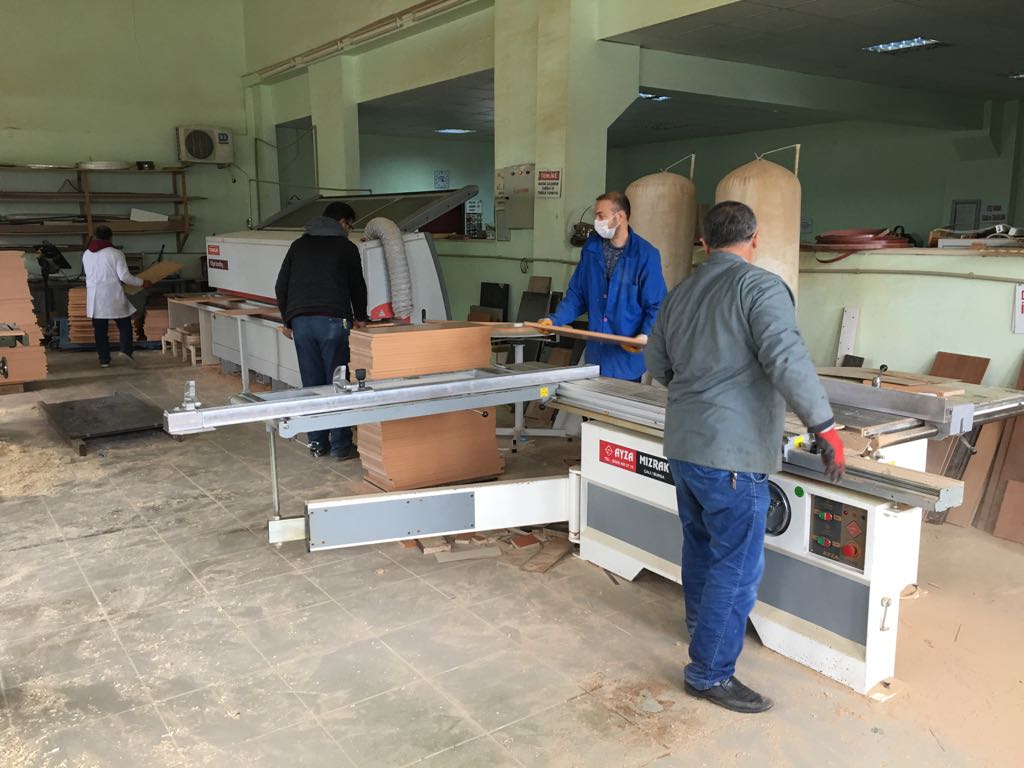 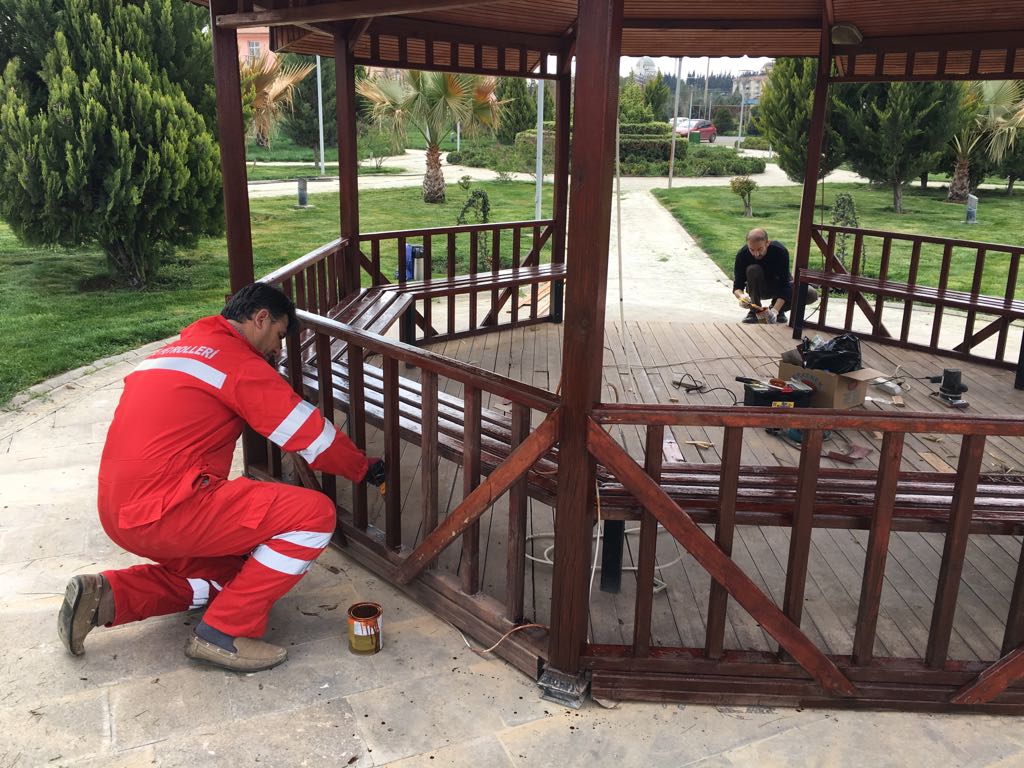 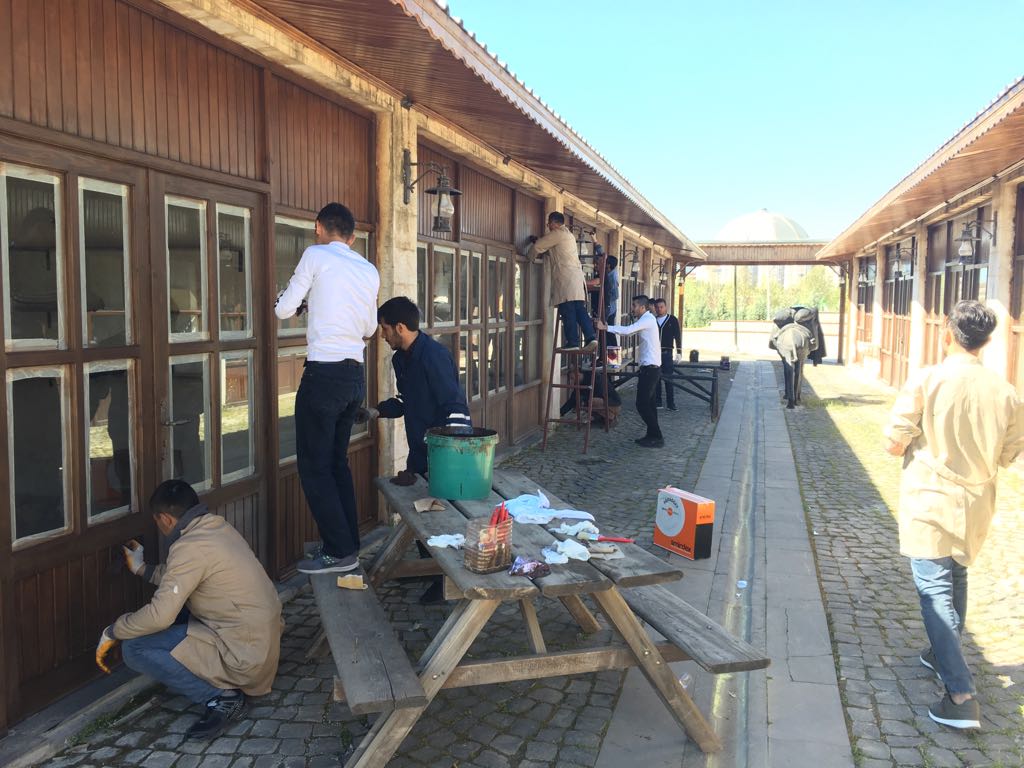 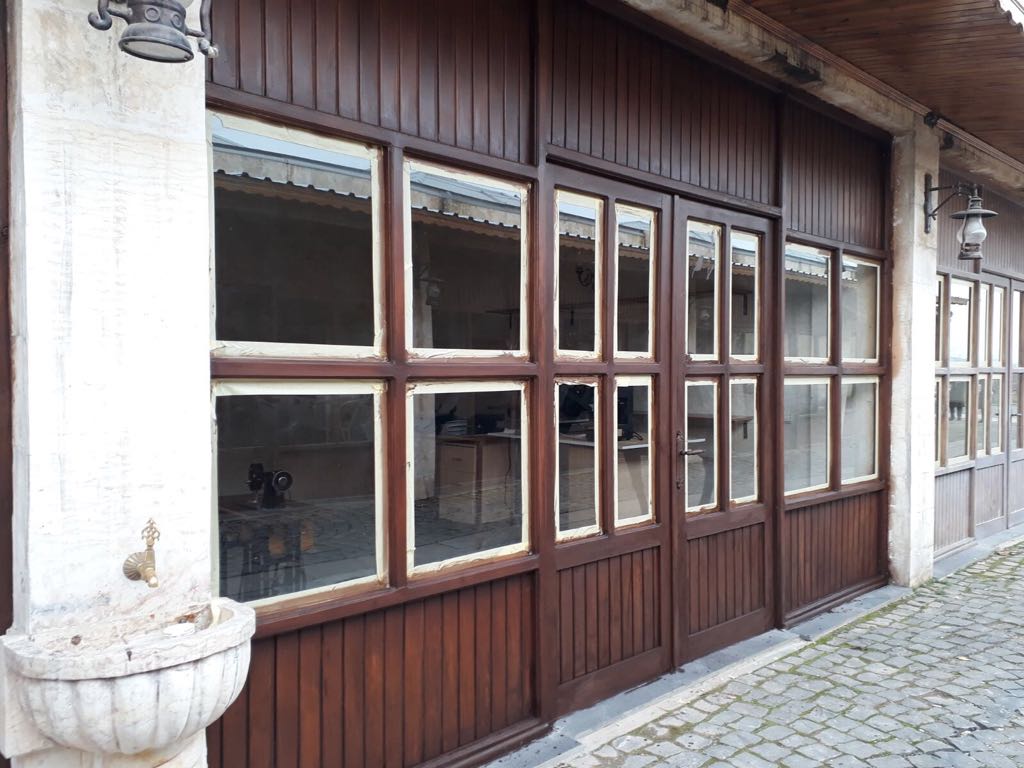 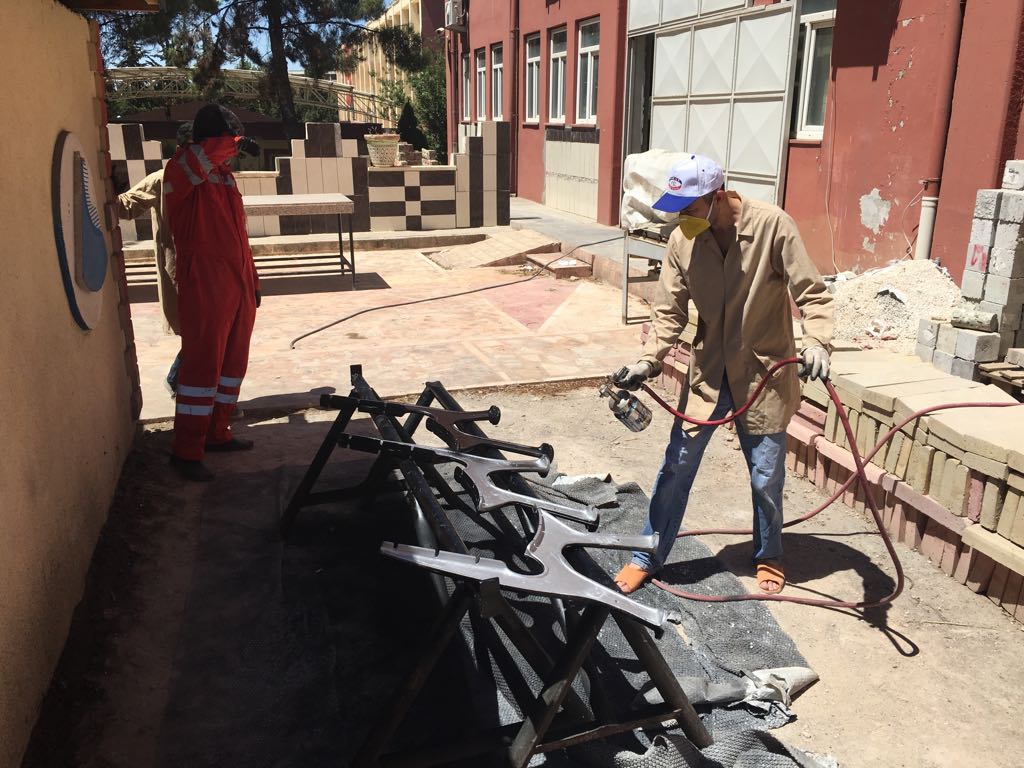 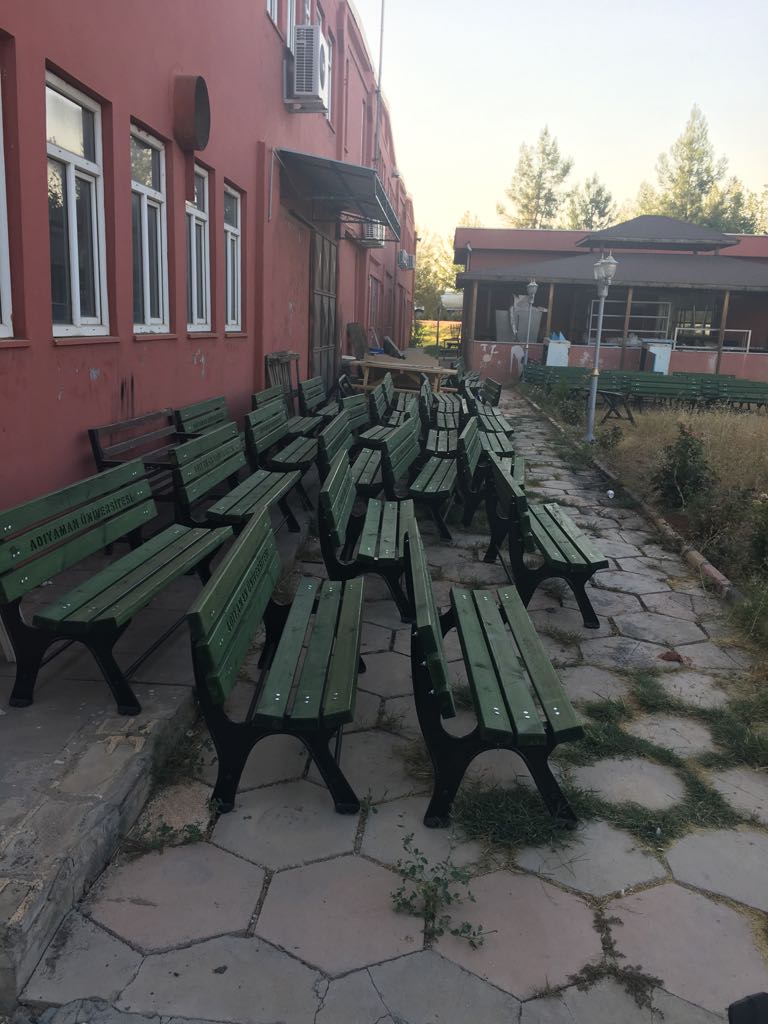 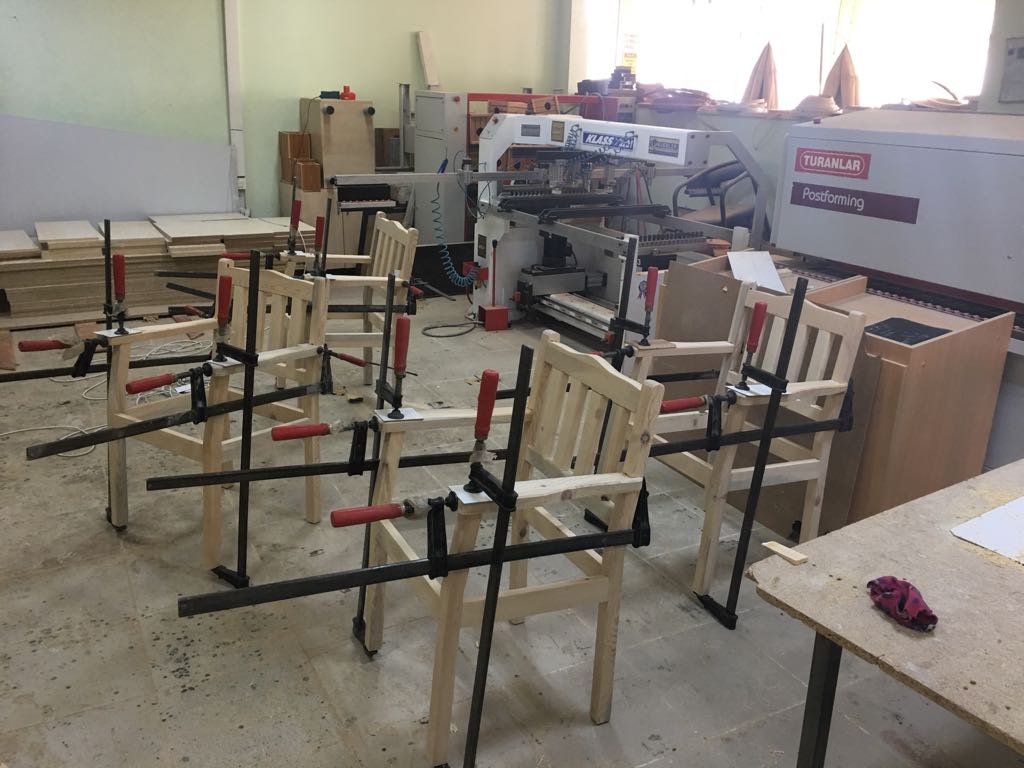 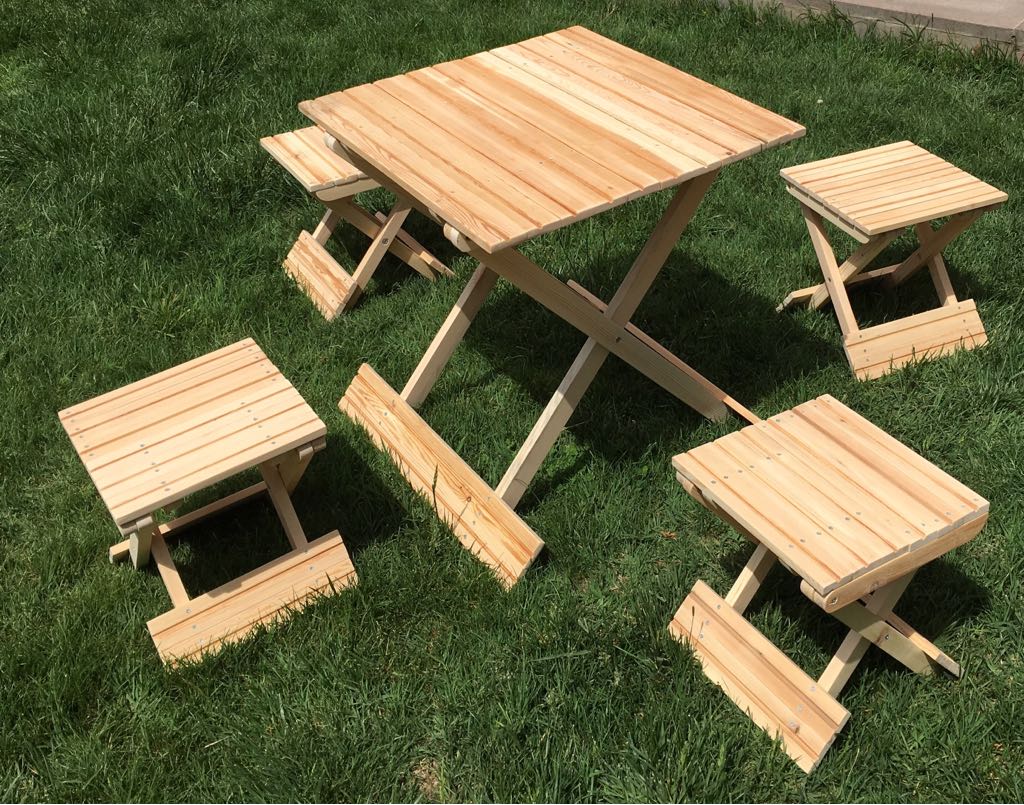 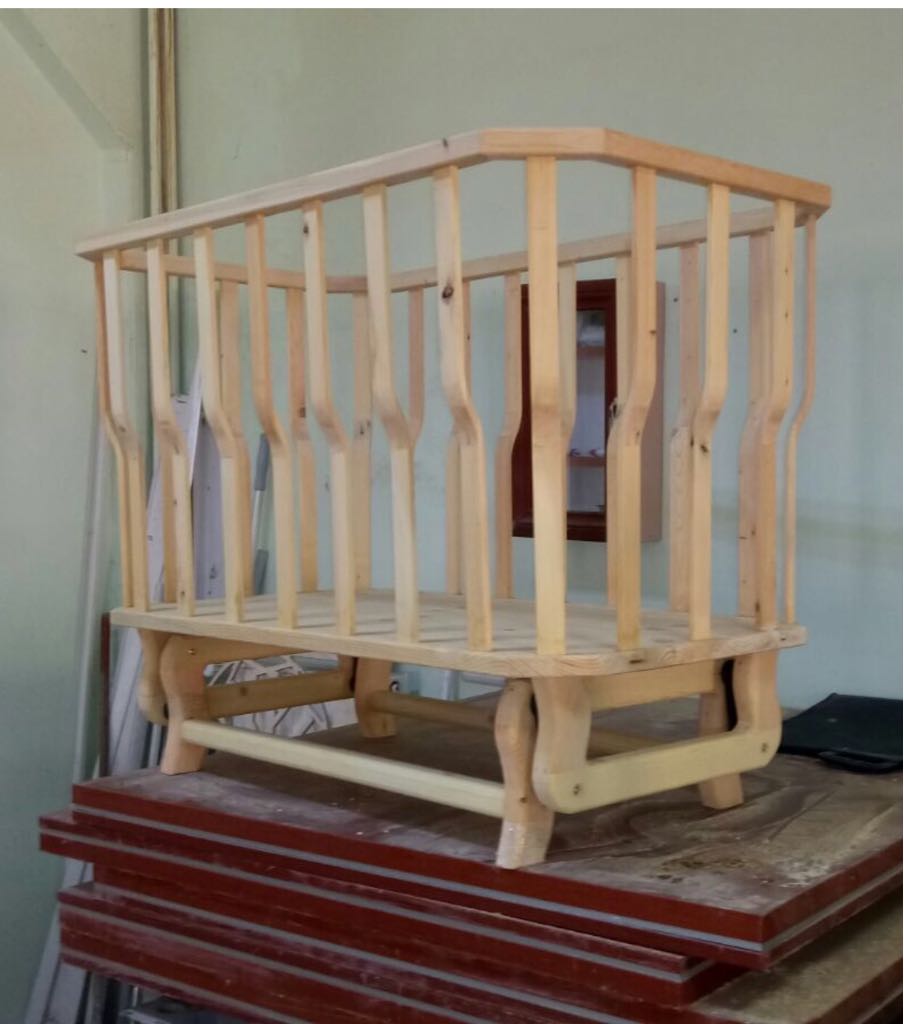 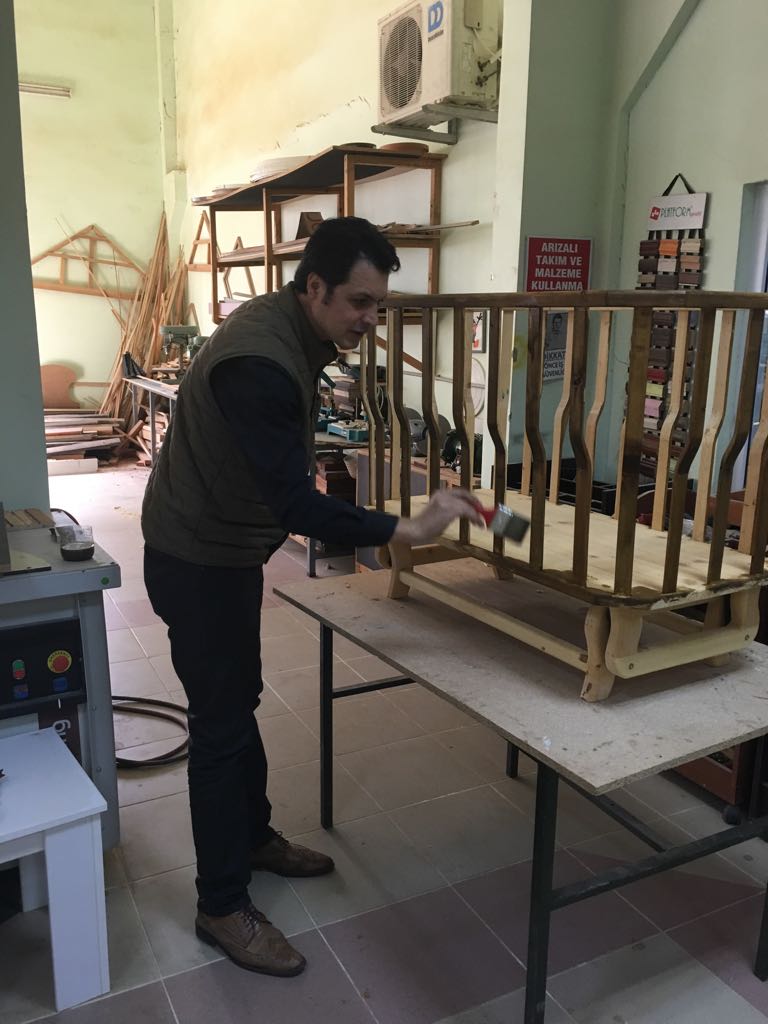 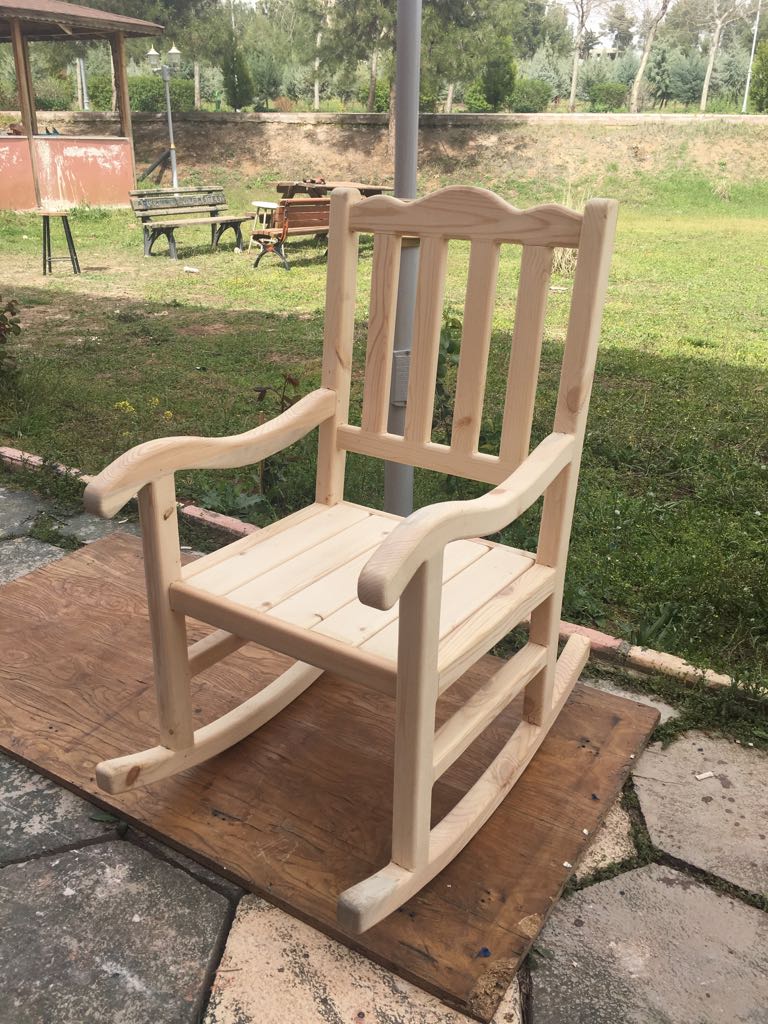 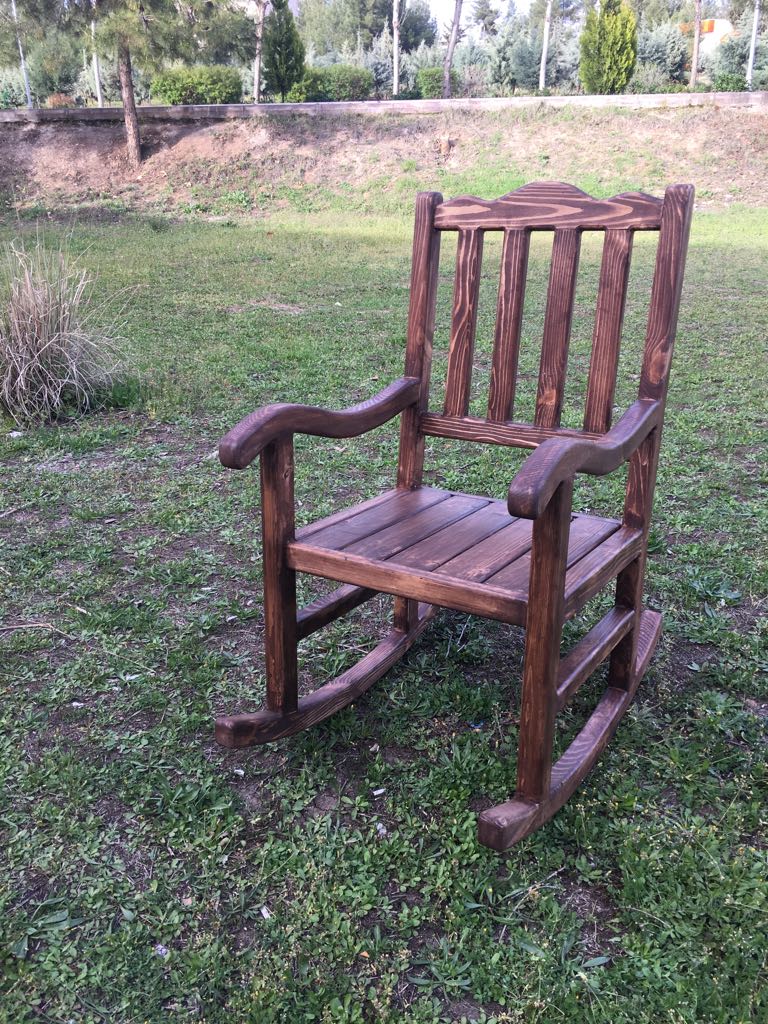 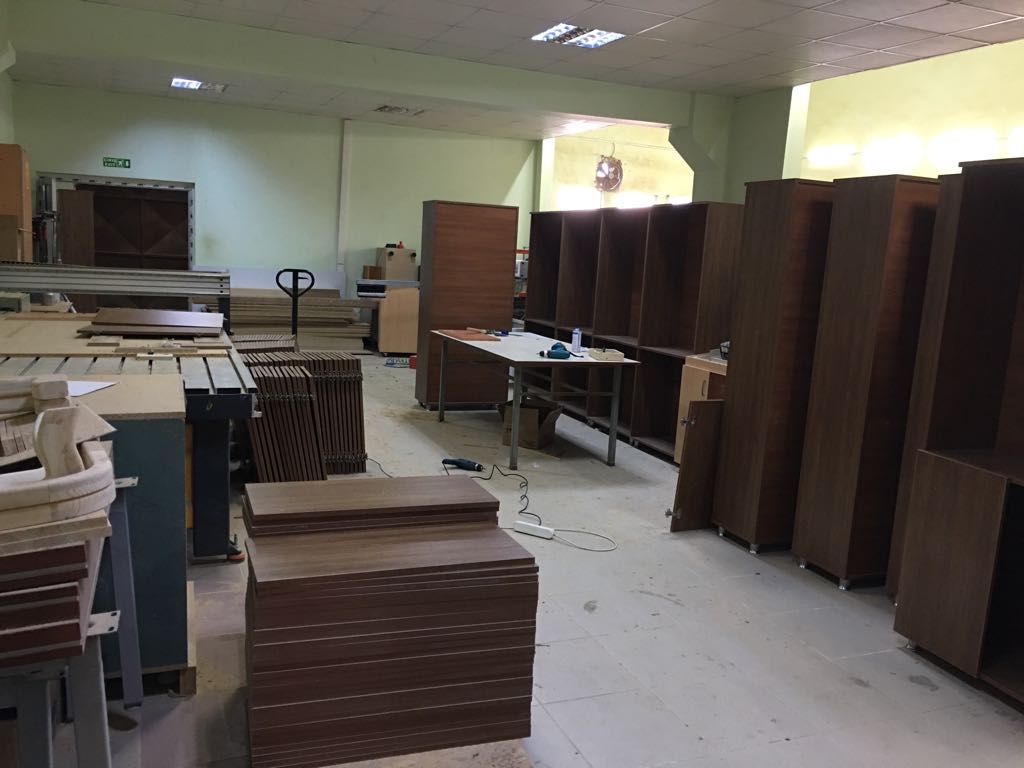 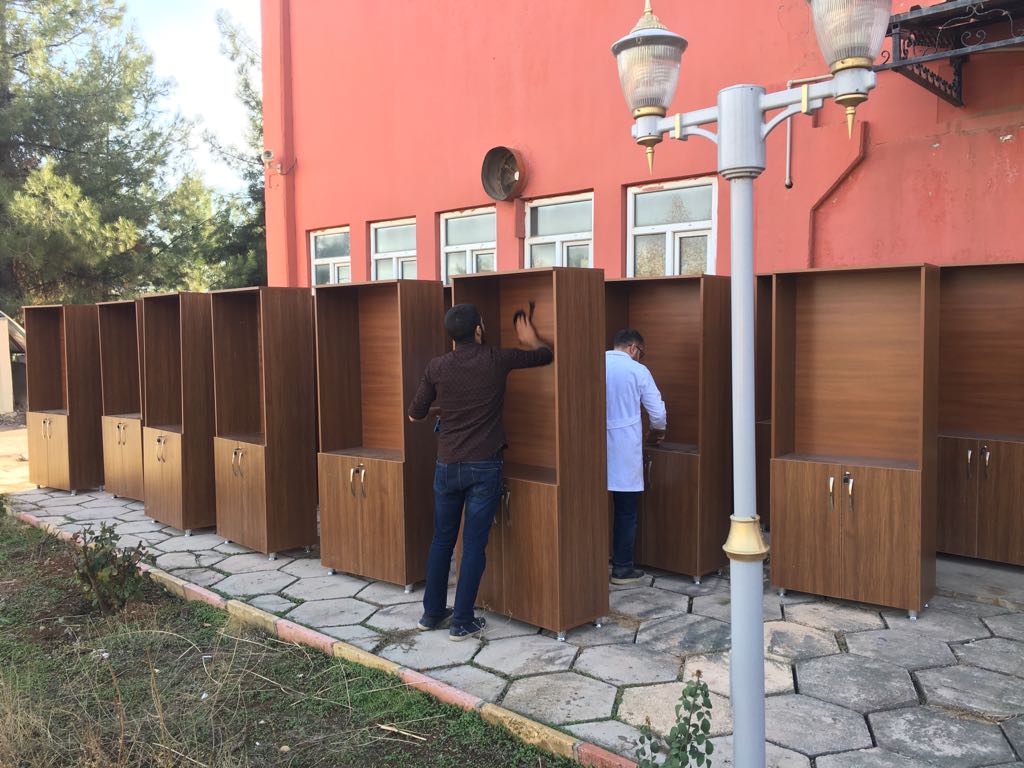 TEKNİK BİLİMLER MESLEK YÜKSEKOKULU MALZEME VE MALZEME İŞLEME TEKNOLOJİLERİ BÖLÜMÜAdresAdıyaman Üniversitesi (ADYÜ)   Malzeme ve Malzeme İşleme Teknolojileri BölümüKat: 1 02040, Merkez / ADIYAMANTelefon: +90 (416) 223 38 00Faks: İnternet: http:// tbmyo@adiyaman.edu.tr1. Class1. Class1. Class1. Class1. Class1. ClassCodeCourse NameECTSWCH T+A/CC/ELa.First SemesterFirst SemesterFirst SemesterFirst SemesterFirst SemesterFirst SemesterENF  101BASİC INFORMATİON TECHNOLOGY42+0/2CTMDP 101OCCUPATİONAL MATHEMATİC I44+0/4CTMDP 103TECHNİCAL DRAW53+1/4CTMDP 105FURNİTURE PRODUCİNG AND BASİC PROCESSES63+1/4CTMDP 107MASSİVE FURNİTURE42+2/3CTTD    101TURKİSH LANGUAGE I22+0/2CTYD    101FOREİGN LANGUAGE (ENGLİSH) I33+0/3CTAİİT  101ATATURK PRİNCİPLE’S AND HİSTORY OF TURKİSH REVOLUTİON I22+0/2CTFall Semester TotalFall Semester Total3021+4/24Second SemesterSecond SemesterSecond SemesterSecond SemesterSecond SemesterSecond SemesterMDP 102OCCUPATİONAL MATHEMATİC II44+0/4ZTMDP 104MANUFACTURİNG OF WOODEN BOARD63+1/4ZTMDP 106OCCUPATİONAL DRAW I53+1/4ZTELEC. IELECTİVE I42+0/2ETELEC. IIELECTİVE II4      3+0/3ETTD    102TURKİSH LANGUAGE II22+0/2CTYD   102FOREİGN LANGUAGE (ENGLİSH) II33+0/3CTAİİT  102ATATURK PRİNCİPLE’S AND HİSTORY OF TURKİSH REVOLUTİON II22+0/2CTSpring Semester Total :Spring Semester Total :3022+2/24YEAR TOTALYEAR TOTAL602. Class2. Class2. Class2. Class2. Class2. ClassCodeCourse NameECTSWCH T+A/CC/ELa.Third SemesterThird SemesterThird SemesterThird SemesterThird SemesterThird SemesterMDP 201SURFACE FİNİSHİNG II43+1/4ZTMDP 203OCCUPATİONAL DRAW II53+1/4ZTMDP 205COMPUTER AİDED DRAW I53+1/4ZTMDP 207SYSTEM ANALYSİS AND DESİGN44+0/4ZTST    207INTERNSHİP I40+0/0ZTELEC. IELECTİVE I43+1/4STELEC. IIELECTİVE II44+0/4STFall Semester TotalFall Semester Total3020+4/24Fourth SemesterFourth SemesterFourth SemesterFourth SemesterFourth SemesterFourth SemesterMDP 202RESİDENCE DESİGN43+1/4ZTMDP 204PANEL FURNİTURE PRODUCTİON64+2/5ZTMDP 206COMPUTER AİDED DRAW II43+1/4ZTMDP 208EXTERİOR FURNİTURES43+1/4ZTST    207INTERNSHİP II40+0/0ZTELEC. IELECTİVE I33+1/3STELEC. IIELECTİVE II33+0/3STSKSELECTIVE III2 1+0/1*STSpring Semester Total::Spring Semester Total::3020+6/24YEAR TOTALYEAR TOTAL60ECTS TOTALECTS TOTAL120120120120NATIONAL GRADUATION CREDIT:NATIONAL GRADUATION CREDIT: 96 96 96 96Elective CoursesElective CoursesElective CoursesElective CoursesElective CoursesElective Courses1. Class1. Class1. Class1. Class1. Class1. ClassCodeCourse NameECTSWCH T+A/CC/ELa.Second SemesterSecond SemesterSecond SemesterSecond SemesterSecond SemesterSecond SemesterAHL 201AHI COMMUNITY AND PROFESSIONAL ETHICS43+0/3ETMDP 120QUALİTY ASSURANCE AND STANDARDS42+0/2ETMDP 122FİRM MANAGEMENT43+0/3ETMDP 124COMMUNUCATİON42+0/2ETMDP 126ENVİROMENTAL PROTECTİON42+2/3ET2. Class2. Class2. Class2. Class2. Class2. ClassCodeCourse NameECTSWCH T+A/CC/ELa.thirthSemesterthirthSemesterthirthSemesterthirthSemesterthirthSemesterthirthSemesterMDP 221TECHNİCALS OF TREE DECORATİONS I42+2/3ETMDP 223METHODS AND TECHNİCS OF RESEARCH41+1/2ETMDP 225FURNİSHİNG PRODUCTİON43+1/4ETMDP 227OCCUPATİONAL HEALTH AND SAFETY4 2+0/2ETMDP 229ENTREPRENEURSHİP44+0/4ETFourthSemesterFourthSemesterFourthSemesterFourthSemesterFourthSemesterFourthSemesterMDP 222PRODUCTİON MANAGEMENT33+0/3ETMDP 224TECHNİCALS OF TREE DECORATİONS II32+2/3ETMDP 226 SYNTHETİCAL BOARD PRODUCTİON33+1/4ETMDP 228SURFACE FİNİSHİNG II33+1/4ETMDP 230CAREER PLANNING21+0/1ETSKS 232PHYSİCAL EDUCATİON21+1/2ETSKS 234MUSİC21+1/2ETSKS 236PAİNT WORK21+1/2ETSKS 238FOLK DANCE21+1/2ETSKS 240ART HİSTORY21+1/2ETSKS 242SCİENCE HİSTORY21+1/2ETSKS 244THEATRE ART21+1/2ETSKS 246SİGN LANGUAGE21+1/2ETSKS 248COMMUNİCATİON TECHNİQUES21+1/2ETÖĞR.PUANGENELGENEL2020-YKS2021-YKSPROGRAMPROGRAM ADI SÜRE TÜRÜKONT. YERLEŞME EN DÜŞÜK PUAN EN BÜYÜK PUANKODU 100250052  Mobilya ve Dekorasyon2TYT252198,226294,0201. Sınıf1. Sınıf1. Sınıf1. Sınıf1. Sınıf1. SınıfKoduDers AdıAKTSHDS T+U/KZ/SDiliBirinci YarıyılBirinci YarıyılBirinci YarıyılBirinci YarıyılBirinci YarıyılBirinci YarıyılENF 101TEMEL BİLGİ TEKNOLOJİLERİ42+0/2ZTMDP 101MESLEKİ MATEMATİK I44+0/4ZTMDP 103TEKNİK RESİM53+1/4ZTMDP 105MOB.İMALAT TEMEL İŞLEMLERİ63+1/4ZTMDP 107MASİF MOBİLYA4      2+2/3ZTTD101Türk Dili I22+0/2ZTYD101Yabancı Dil (İngilizce) I33+0/3ZTAİİT101Atatürk İlkeleri ve İnkılâp Tarihi I22+0/2ZTGüz Dönemi ToplamıGüz Dönemi Toplamı3021+4/24İkinci Yarıyılİkinci Yarıyılİkinci Yarıyılİkinci Yarıyılİkinci Yarıyılİkinci YarıyılMDP 102MESLEK MATEMATİK II44+0/4ZTMDP 104AHŞAP LEVHA ÜRETİMİ63+1/4ZTMDP 106MESLEK RESİM-I53+1/4ZTSEÇ ISEÇMELİ I42+0/2STSEÇ IISEÇMELİ II4      3+0/3STTD102Türk Dili II22+0/2ZTYD102Yabancı Dil (İngilizce) II33+0/3ZTAİİT102Atatürk İlkeleri ve İnkılâp Tarihi II22+0/2ZTBahar Dönemi Toplamı :Bahar Dönemi Toplamı :3022+2/24YIL TOPLAMIYIL TOPLAMI602. Sınıf2. Sınıf2. Sınıf2. Sınıf2. Sınıf2. SınıfKoduDers AdıAKTSHDS T+U/KZ/SDiliÜçüncü YarıyılÜçüncü YarıyılÜçüncü YarıyılÜçüncü YarıyılÜçüncü YarıyılÜçüncü YarıyılMDP 201ÜST YÜZEY İŞLEMLERİ I43+1/4ZTMDP 203MESLEK RESİM I53+1/4ZTMDP 205BİLGİSAYAR DESTEKLİ ÇİZİM I53+1/4ZTMDP 207SİSTEM ANALİZİ V TASARIMI44+0/4ZTST    207STAJ I40+0/0ZTSEÇ ISEÇMELİ I43+1/4STSEÇ IISEÇMELİ II44+0/4STGüz Dönemi ToplamıGüz Dönemi Toplamı3020+4/24Dördüncü YarıyılDördüncü YarıyılDördüncü YarıyılDördüncü YarıyılDördüncü YarıyılDördüncü YarıyılMDP 202MEKAN PROJESİ ÇİZİMİ43+1/4ZTMDP 204PANEL MOBİLYA İMALATI64+2/5ZTMDP 206BİLGİSAYAR DESTEKLİ ÇİZİM II43+1/4ZTMDP 208DIŞ MEKAN MOBİLYALARI43+1/4ZTST    207STAJ I40+0/0ZTSEÇ ISEÇMELİ I33+1/3STSEÇ ISEÇMELİ I33+0/3STSKSALAN DIŞI SEÇMELİ DERS21+0/1STBahar Dönemi Toplamı :Bahar Dönemi Toplamı :3020+6/23YIL TOPLAMIYIL TOPLAMI60YIL TOPLAMI60AKTS TOPLAMI120120ULUSAL MEZUNİYET KREDİSİ : 96 96Seçmeli DerslerSeçmeli DerslerSeçmeli DerslerSeçmeli DerslerSeçmeli DerslerSeçmeli Dersler1. Sınıf1. Sınıf1. Sınıf1. Sınıf1. Sınıf1. SınıfKoduDers AdıAKTSHDS T+U/KZ/SDiliİkinci Yarıyılİkinci Yarıyılİkinci Yarıyılİkinci Yarıyılİkinci Yarıyılİkinci YarıyılAHL 201AHİLİK VE MESLEKİ ETİK43+0/3STMDP 120KALİTE GÜVENCESİ VE STANDARTLARI42+0/2STMDP 122İŞLETME YÖNETİMİ43+0/3STMDP 124İLETİŞİM42+0/2STMDP 126ÇEVRE KORUMA42+2/3ST2. Sınıf2. Sınıf2. Sınıf2. Sınıf2. Sınıf2. SınıfKoduDers AdıAKTSHDS T+U/KZ/SDiliÜçüncü YarıyılÜçüncü YarıyılÜçüncü YarıyılÜçüncü YarıyılÜçüncü YarıyılÜçüncü YarıyılMDP 221AĞAÇ SÜSLEME TEKNİKLERİ42+2/3STMDP 223ARAŞTIRMA YÖNTEM VE TEKNİKLERİ41+1/2STMDP 225DÖŞEME YAPIMI43+1/4STMDP 227İŞÇİ SAĞLIĞI VE İŞ GÜVENLİĞİ 4 2+0/2STMDP 229GİRİŞİMCİLİK44+0/4STDördüncü YarıyılDördüncü YarıyılDördüncü YarıyılDördüncü YarıyılDördüncü YarıyılDördüncü YarıyılMDP 222ÜRETİM YÖNETİMİ33+0/3STMDP 224AĞAÇ SÜSLEME TEKNİLERİ II32+2/3STMDP 226 YAPAY LEVHA ÜREİMİ33+1/4STMDP 228ÜST YÜZEY İŞLEMLERİ II33+1/4STMDP 230KAİYER PLANLAMA21+0/1STSKS 232BEDEN EĞİTİMİ21+1/2STSKS 234MÜZİK21+1/2STSKS 236RESİM İŞ21+1/2STSKS 238HALK OYUNLARI21+1/2STSKS 240SANAT TARİHİ21+1/2STSKS 242BİLİM TARİHİ21+1/2STSKS 244TİYATRO SANATI21+1/2STSKS 246İŞARET DİLİ21+1/2STSKS 248İLETŞİM TEKNİKLERİ21+1/2ST